ENJOY THE LITTLE THINGS IN LIFE …FOR ONE DAY YOU’LL LOOK BACKAND REALIZE  THEY WERE THE BIG THINGS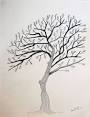 